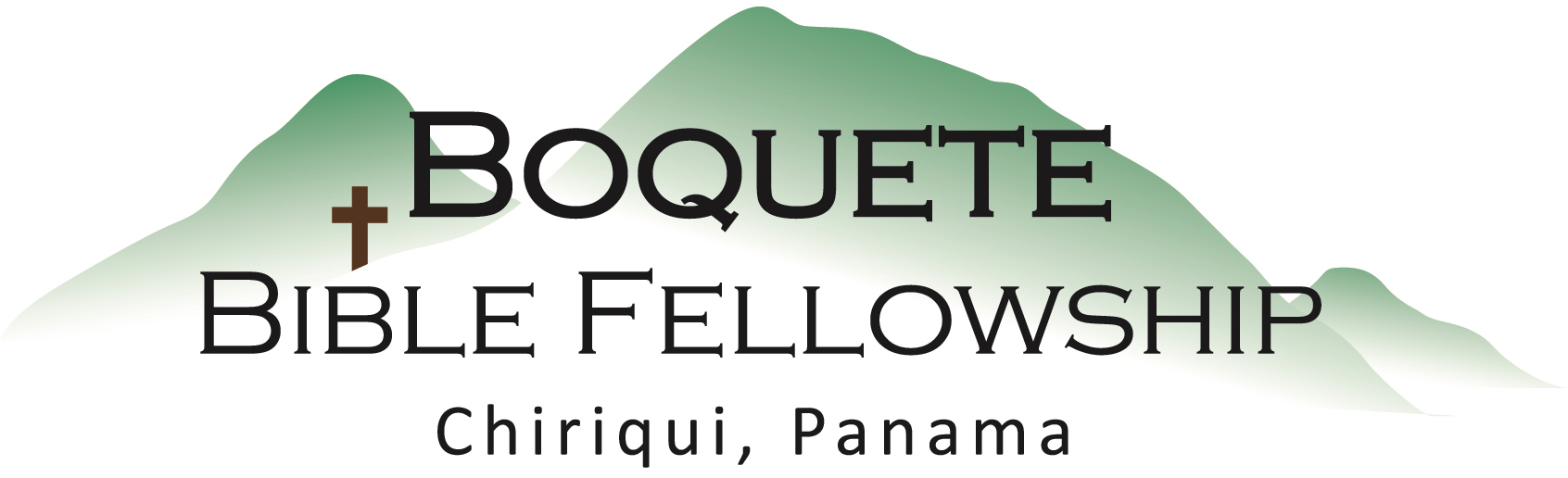 For it has been granted to you that for the sake of Christ you should not only believe in Him but also suffer for His sake, - Philippians 1:29Beloved, do not be surprised at the fiery trial when it comes upon you to test you, as though something strange were happening to you. 13 But rejoice insofar as you share Christ's sufferings, that you may also rejoice and be glad when His glory is revealed. – 1 Peter 4:12-13And whoever does not take his cross and follow Me is not worthy of Me. 39 Whoever finds his life will lose it, and whoever loses his life for My sake will find it. – Matthew 10:38-39We are afflicted in every way, but not crushed; perplexed, but not driven to despair; 9 persecuted, but not forsaken; struck down, but not destroyed; - 2 Corinthians 4:8-9Remember the word that I said to you: ‘A servant is not greater than his master.’ If they persecuted Me, they will also persecute you. – John 15:20Other Scripture used: Romans 8:18-22, 28; John 15:18-21, 16:33; 1 Peter 2:19-21, 5:10; 2 Timothy 3:12; Luke 14:27; 2 Thessalonians 1, 3:2-3; Galatians 6:2; James 1:12; 2 Corinthians 1:5 (All ESV)Sermon Notes: Christian Suffering – Part 1Suffering as a Christian is _____________________.Our sufferings include _____________________ and _____________________.Practical ways to prepare for times of suffering:1.)2.)3.)4.)